URECA Summer Research • 2018Dates of program: May 29 to August 3, 2018Eligibility: The summer program is open to current Stony Brook undergraduates (seniors graduating in May 2018 are not eligible). Applications should be submitted with an intended sponsor/mentor and project. URECA participants may not take classes or work at another job during the program without express permission from their faculty mentor(s). Selection process/Timeline: All applications reviewed by a faculty committee. Notification of application status emailed in mid-April More information available on URECA website: stonybrook.edu/URECA
Instructions for Applicants:The completed application (including online form (PART 1), personal statement/ project proposal (PART 2), letter of recommendation/support, unofficial transcript) should be submitted to: URECA (N 3071 Melville Library). A complete application is due: Friday, March 9, 2018Required Application Components:□	PART 1. Online form. Complete the online form.□	PART 2 (A&B). Please include your name and SB ID # on the top of each page. 
PART2-A. Personal statement (up to 1 page). 
Please indicate why participating in undergraduate research is important to your long-term career goals. What makes you particularly excited about the upcoming summer research project? You may also include any other information you would like the faculty selection committee to know about you. 
PART 2-B. Research project proposal (1 - 3 pages). 
Describe the research project that you plan to become involved in during the upcoming summer, if selected for the program. The project description/proposal should be written entirely by the applicant, in consultation with the faculty mentor/research supervisor. 
Clearly state the goals of the project and describe the particular activities and area of work which will be the focus of your summer activities (for ex., provide a brief outline of a research plan or set of experiments you hope to accomplish). Include reference to work that you may have done already and to the skills you possess that qualify you to carry out the project. □	Letter of support/recommendation from Faculty Mentor: letters of recommendation from faculty can be emailed directly to karen.kernan@stonybrook.edu□	Unofficial transcript□	CV/Resume (optional, but recommended)If you have any questions regarding the URECA application, contact: Karen Kernan at (631) 632-7114 or karen.kernan@stonybrook.edu or Brian Frank at (631) 632-7077 or brian.frank@stonybrook.edu.  Stony Brook University is an affirmative action/equal opportunity educator and employer.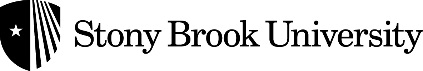 